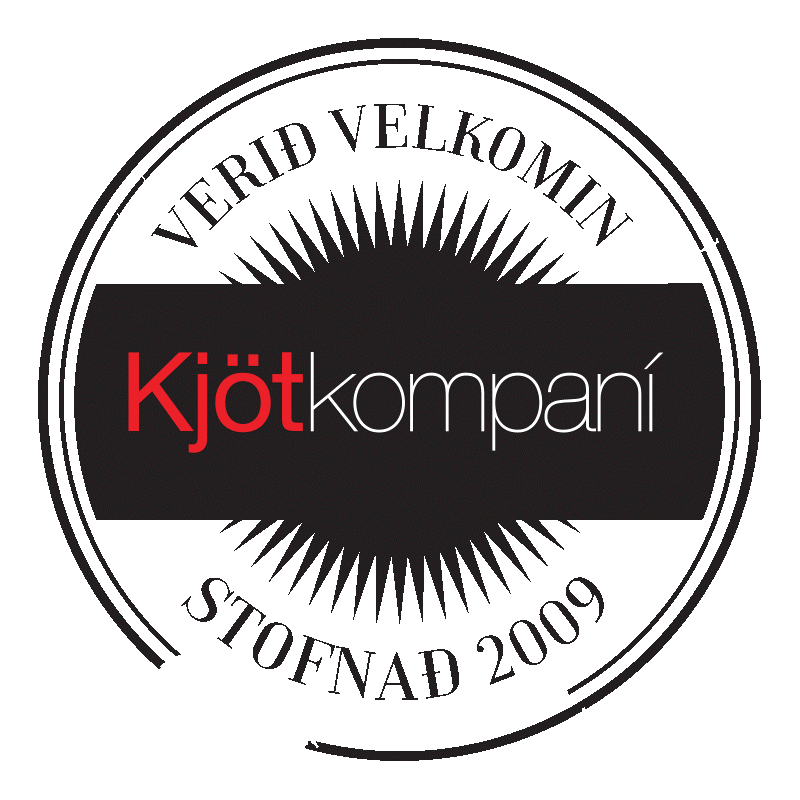 Ítalía Pasta tagliolini með trufflumInnihaldsefni: Durum semolina, hveiti, fersk gerilsneydd egg (20%), svört sumar truffla (Tuber aestivum Vitt.) (3%), bragðefni, salt.Gæti innihaldið fisk, soja, hnetur og lindýrum.Ofnæmisvaldar eru feitletraðir.Næringargildi í 100g:Orka1551 kJ/ 369 kkalFita5,1 gþar af mettuð fita1,1 gKolvetni65 gÞar af sykurtegundir2,5 gPrótein3,5 gSalt0,08 g